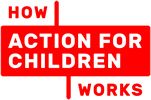 SHROPSHIRE COMMUNITY SHORT BREAKS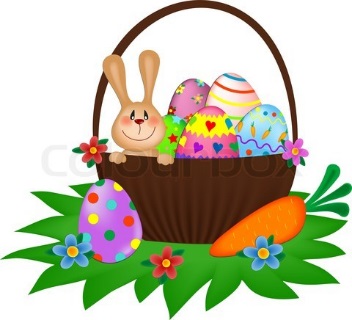 Action for Children, Shropshire Community Short Breaks,Suite 2 Kingsland House, 39 Abbey Foregate, Shrewsbury SY2 6BL Tel; 01743 285765EASTER / WHITSUN HOLIDAY CLUB 2018EASTER –Tues 3rd April – Fri 6th April 2018 & Tues 10th April – Fri 13th April 2018WHITSUN – Tues 29thth May 2018 –Fri 1st June 20189.30 to 3.30 (Half days are available 9.30 to 12.30 or 12.30 to 3.30)*Please note that registration is open 9.30 to 10am (unless notified otherwise) so that young people who find it difficult to queue can avoid the sometimes, lengthy wait and rush at 9.30am.*For ages 4yrs to 18yrsActivities taking place at the Priory School days consist of the following: Toys (dolls prams scooters toy cars etc.), puzzles, painting nails, foot spas, glitter tattoos, hand / foot massage, musical instruments, DVD’s, face paints, computers, local walks to park, plus other daily outings which may include using transport via minibus or employee’s cars.  Activities taking place at other sites are :  Lower Bush Farm: Outdoor pursuits, woodwork sessions, Apley farm: Tractor rides, pigs playbarn, feeding animals, donkeys, Wrekin Forest school: outdoor pursuits£20 per day* / £10 per ½ day (FULL PAYMENT IS REQUIRED BEFORE THE START OF HOLIDAY CLUB) (We now accept card payments) Please be aware No payments can be taken on the day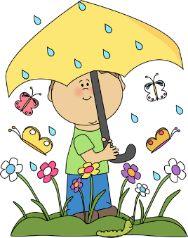 *ALL TRIPS / OUTINGS ARE SUBJECT TO CHANGE / WEATHER*. Days requiredPlaces are limited and we aim to offer up to a maximum of 3 days over the 3 weeks Holiday club.  If we have spaces after all initial allocations have been completed we will offer those to anyone that has indicated they would like additional days. ☐ (please tick)(Please put an X in the box.  We will do our best to allocate your preference (½ days are available))(The Nurse will only be available on the days of the Holiday club that are indicated. If your child/young person needs the nurse in attendance please be aware of these days when applying).    All applications must be received before 2nd March 2018.  Parents / Carers are responsible for transporting their child / young person to the Priory or their preferred location where indicated that there is an option below for a preferred location. Please use tick boxes below if you wish to meet at the site where there is an option ACTIVITY ADDRESSES: THE PRIORY SCHOOL, Longden Road, Shrewsbury, SY3 9EE  MAURICE CHANDLER CENTRE, (Sport Activities) Warrant Road Stoke Heath Nr Market Drayton, Shropshire, TF9 2JP     OSWESTRY - Park Hall Farm Enterprises Park Hall Oswestry Shropshire SY11 4AS 
Bridgnorth – Apley Farm, Norton, Shropshire, TF11 9EF (Option for Parent /carer to meet at the Farm   please tick)Ludlow- Lower Bush Farm Stoke Saint Milborough Ludlow Shropshire SY8 2ES (Option for Parent /carer to meet at the Farm   please tick)Wrekin Forest school- 39 Crudgington Moor Ln, Telford TF6 6EE (Option for Parent /carer to meet at Wrekin Forest school   please tick)Application Form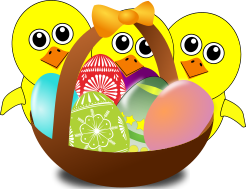 DAYTUES 3rd AprilWEDS 4th AprilTHURS 5th AprilFRI 6th AprilEASTERDaily ActivitiesNURSETBC -Hydro Pool & Soft Play (Severndale)Fencing & Disco Dome   -Priory SchoolPark Hall Farm - OswestryTRIP from Priory SchoolHorse RidingBaschurch Priory SchoolShrewsbury Town Football Club visitEASTERDaily ActivitiesNURSETBC -Hydro Pool & Soft Play (Severndale)Fencing & Disco Dome   -Priory SchoolMarket Drayton – Sport ActivitiesMaurice Chandler Centre2pm to 5pm TRIP from Priory SchoolHorse RidingBaschurch Priory SchoolShrewsbury Town Football Club visitTUES 10th AprilWEDS 11th AprilTHURS 12th AprilFRI 13th AprilEASTERDaily ActivitiesNURSEPriory SchoolVisit to Wildlife TrustTrip from Priory SchoolChester ZooTrip from Priory schoolWrekinForest SchoolNot suitable for WheelchairsPriory SchoolLocal OutingTUES 29th MayWEDS 30th MayTHURS 31st MayFRI 1st JuneWHITSUNDaily ActivitiesNURSEPriory SchoolSabrina Boat tripTrip –from Priory SchooltoBridgnorth –Apley Farm & Scotties DonkeysNot suitable for WheelchairsTrip –from Priory SchoolLudlow – Lower Bush farm Not suitable for WheelchairsPriory SchoolSally TongeStoryteller / musicAPPLICANT INFORMATIONAPPLICANT INFORMATIONChild/Young Person’s NameAge and Date of birthParent / Carers NameParent / Carers NameAddressPost CodeTelephone NumberEmail address‘All In’ registration number(you will not be able to book a session without this)Is your child / young person a wheelchair user:YES / NOFor transport purposes can your child / young person transfer out of their chair:                                      YES / NODoes your child /young person wear a Helmet? YES / NO (If yes the helmet must be sent with your child / young person to the Holiday club)Has your child / young person attended one of our Holiday clubs (e.g. Easter Whitsun or summer) previously?  YES / NO*APPLICATIONS CANNOT BE ACCEPTED WITHOUT THIS FORM BEING COMPLETED*DEPOSIT OF £10 PER SESSION – FULL PAYMENT IS REQUIRED BEFORE THE START OF THE HOLIDAY CLUB     Amount enclosed: £……………*NB: PAYMENTS CAN NO LONGER BE ACCEPTED ON THE DAY*All applicants must be registered with ALL IN. Dates and places are not guaranteed until you receive a letter from us confirming places.Any deposits paid for days that you are not allocated will be carried forward to your allocated days.Forms and deposits must be returned to the address below by:2nd March 2018(bookings cannot be taken after this date)Action for Children, Shropshire Community Short Breaks, Suite 2 Kingsland House, 39 Abbey Foregate, Shrewsbury SY2 6BL. Do not return your form and deposits via Severndale School For further information contact: Tel:01743 285765, Debbie Deborah.king@actionforchildren.org.uk  or Sarah sarah.beaufoy@actionforchildren.org.uk